Учитель биологии: Пигин О.Ф.МБОУ «Антоньевская Клеточный мир. Урок – путешествие. Обобщающий урок по теме «Клеточное строение организмов»5 класс ФГОС ОООЦель урока:   - обобщить и закрепить знания о строении клетки; познакомить с видами тканей растений; - развить у учащихся образную память, логическое мышление - продолжить формирование навыков самостоятельной работы с материалом, отработка активного умения слушать выступающего, совершенствовать навыки самоконтроля. УУД:   определение цели своего обучения   установление причинно-следственных связей строения организмов, их свойств, процессов жизнедеятельности и единства происхождения  рефлексия способов и условий действия в соответствии с решением практических и теоретических задач   умение формулировать выводы  Коммуникативные: умение работать индивидуально (в парах, группе)  отстаивать мнение и позицию  Личностные:  формирование целостного мировоззрения  Регулятивные:  Целеполагания   оценка учащимися качества и уровня усвоения материала  умение корректировать свои действия относительно заданного эталона Планируемые результаты: Предметные: у учащихся формируются первоначальные представления о жизнедеятельности клетки, видах тканей растительного организма, закрепляются знания    о строении клетки; Личностные: учащиеся учатся организовывать свою работу, выполнять индивидуальные задания, формируется научное мировоззрение в связи с развитием представления о единстве живогоТип урока:Урок обобщения и систематизации знаний.Оборудование: дидактический материал «Рабочий лист учащегося», учебник, тетрадь, презентация: «Клеточный мир» (компьютер, проектор).Ход урокаI. Организационно – мотивационный этап:  Учитель. Добрый утро, ребята! Давайте познакомимся, меня зовут Олег Федорович, я учитель биологии Антоньевской школы. Давайте сядем удобно посмотрим, друг на друга и улыбнёмся.  Я рад, что у вас хорошее настроение, это значит, что мы с вами сегодня очень дружно и активно поработаем. В этом я даже не сомневаюсь, проверьте все ли принадлежности урока у вас на парте.А начнем мы с вами с того что послушаем сказку о растительной клетке, я прошу вас быть очень внимательными и отметить какую биологическую информацию несет эта сказка.Учитель. Сказка о растительной клеткеЗагляните на часок в нашу клетку-теремок,В цитоплазме там и тут органоиды живут.Там такое происходит - цитоплазма кругом ходит,Помогает то движенье в клетке чудным превращеньям.Их не видел Левенгук, удивился б Роберт Гук.В клетку пища проникает очень даже непростая,Днем и ночью круглый год поступает кислород.Часть веществ построит клетку - так растет листок иль ветка.Часть – отложится в запас.Что не нужно, в тот же час - удаляется из клетки.Коли пища поступает, клетка быстро подрастает.Наступает миг деленья, это не одно мгновенье.Длится рост и размножение столько, сколь живет растение.И название «растение» получило объяснение.Мы вам сказку рассказали, что о клетке вы узнали?Сегодня наш урок необыкновенный.Мы совершим путешествие по пройденным страничкам нашей учебной книги,  повторим изученное и узнаем кое-что новое. Возьмите в руки учебник биологии и откройте его на  странице 22. Мы не просто перелистаем страницы учебника, мы вспомним и закрепим все,  что узнали о строении живых организмов, совершим путешествие в мир клетки.  Подведем итоги нашей работы, обобщим  материал темы, кратко вспомнить историю открытия клетки и повторим клеточное строение.Ребята! Вспомните все, что я сказал, подумайте и скажите, как же мы назовем тему сегодняшнего урока? (Ответы). Слайд 1.Запишем тему урока в рабочий листКак вы думаете: какова цель сегодняшнего урока? (Ответы).Цель нашего урока следующая: знать строение клетки. II. Актуализация пройденного материала.      1 Повторение и закрепление знанийПовторение начинаем с вопросов (устные ответы учеников, после каждого ответа листаем учебник и делаем записи в рабочий лист, который лежит у каждого ученика на парте)Какие царства живых организмов вы знаете? (Бактерии, грибы, растения, животные). Давайте выполним задание №1Какое строение имеет  любой живой организм?  (Клеточное). Слайд 2Давайте выполним задание №2. Клетка – единица строения живых организмов.Как называется наука, изучающая клетку. (Цитология).С помощью чего мы можем рассмотреть клетки различных организмов? (С помощью увеличительных приборов).§-7, Стр. 24Как устроен микроскоп? Как узнать, какое увеличение  дает микроскоп? Стр. 24,26 табл. 3.Первые микроскопы были похожи на современные?Кто впервые увидел клетки?  Слайд 3. Впервые клетки увидел англичанин Роберт Гук более 300 лет назад. Рассматривая тонкий срез коры пробкового дуба, он заметил большое число ячеек. «Взяв кусочек пробки, я отрезал от него острым ножом очень тонкую пластинку и стал разглядывать ее под микроскопом.  Я ясно видел, что вся она состоит из очень многих маленьких ячеек…» писал Р. Гук в 1685 году. Эти ячейки получили название «клетки». Мы с вами сделали то же, что сделал Гук 300 лет назад. Позднее ученые установили, что тела растений, животных и человека состоят из клеток. Клетки различны по форме, размерам и той роли, которую они выполняют в организме. Слайд 4-5.Какое строение имеет клетка? Назовите составные элементы (органоиды) клетки?   Каждая   клетка имеет  три главные части: оболочку, которая покрывает клетку; цитоплазму – полужидкую массу, которая составляет основное содержание клетки; ядро – небольшое плотное тельце, расположенное в цитоплазме.  Помимо оболочки, ядра, цитоплазмы клетка имеет органоиды: митохондрии, лизосомы, пластиды и др. Подробно об этом вы будите говорить в старших классах. Органоиды, как и органы, выполняют в клетке определенную работу или функцию. Ребята! В  рабочих листах, подпишите части клетки. Давайте выполним задание №3 !!!Затем Слайд 7 «Строение растительной клетки»- какую функцию выполняет оболочка клетки?- зачем в клетке нужна цитоплазма?- какой органоид клетки принимает участие в деление?- где находится клеточный сок в клетке и что в нем содержится?- какие органоиды  мы с вами не назвали?Какие особенности отличают живые организмы от неживых объектов? Давайте выполним задание №4(Питание, дыхание, выделение, обмен веществ, рост, развитие и деление, размножение, раздражимость, наследственность, изменчивость). Учитель. Оказывается кроме сходства в строении, для всех клеток характерен и сходный химический состав.Какие вещества входят в состав клеток?   (Вещества, необходимые для жизнедеятельности клеток, поступают в них сквозь клеточную оболочку в виде растворов из других клеток и их межклетников, они делятся на органические и неорганические).Как делится клетка? Из одной клетки получается две. Затем, из каждой новой, когда она вырастет, – еще две. Благодаря этому растет весь организм.Что называют тканью? Совокупность клеток и межклеточного вещества, имеющих общее происхождение, строение и выполняющих определенные функции, называют тканью. Обратимся к учебнику стр. 31, рис. 21.(описание функций на стр. 30)Давайте выполним задание №5 в ваших рабочих листах, Впишем: Ткань=клетки+межклеточное веществоКакие же виды тканей известны у растений? Виды тканей: образовательные, основные, проводящие, механические, покровные. Давайте выполним задание №6Чем можно объяснить особенности строения клеток каждой ткани? Особенности  строения  клеток разных тканей связаны с выполняемой ими функцией. Давайте выполним задание №7Физкультминутка 3 минутыIII.  Исследовательский этап.Сейчас мы с вами проведем небольшое исследование. Проверьте сами себя – усвоили ли вы этот материал, о котором говорили сегодня на уроке.Выполните контрольный тест устно. (Если останется время на уроке)Контроль знаний, тест №1Какие утверждения верны. (да +; нет -) 1. Все живые организмы состоят из клеток?  (+)2. Расти могут только растения? (-)3. Размножение — это воспроизведение себе подобных?   (+)4. Растения и грибы относятся к одному царству?  (-)5. Ядро содержит одно или несколько ядрышек?  (+)6. Все клетки живых организмов имеют пластиды? (-)7. Хромосомы находятся в ядре? (+)8. Деление клеток лежит в основе размножения и развития организмов? (+)- Взаимоконтроль - попарно под диктовку учитель. Контроль знаний, тест № 2 . (Приложение1)IV.   Подведение работы на уроке.Учитель:	Вот и заканчивается путешествие в чудесный и неповторимый мир клетки. Мир, который присутствует в каждом из нас. Вы сегодня хорошо поработали и по заслугам получаете оценки:-   за работу на уроке;   -  за тестирование и работу по карточкам.         V.   Домашнее задание.Подготовить мини-сочинение на тему «Моё путешествие в мир клетки».Технологическая карта урока «Клеточный мир»Обобщающий урок по теме «Клеточное строение организмов» 5 класс ФГОС ООО».Приложение 1Рабочий лист – опора учащегося                                                                                         __________________________________________                                                                                       (Фамилия Имя)Тема урока_____________________________________________________________Царства живых              организмов КЛЕТКА   -     ___________________________________________________________________________________________________________________________ Подпишите основные части растительной клетки.1._________________________________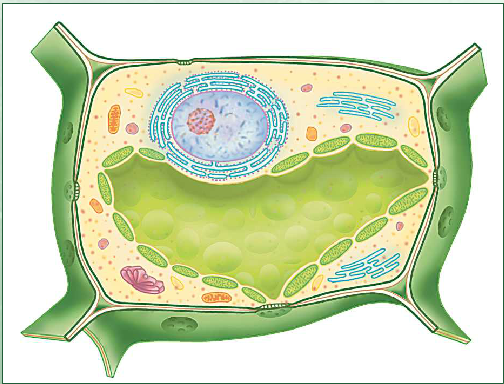 2._________________________________                                                                                     3._________________________________4._________________________________                                          5._________________________________                                                                                                                      6._________________________________7._________________________________Признаки живогоТКАНЬ   =    _________________   +   ____________________________________6. Подпишите виды  тканей:          1.__________________________________________                                                  2.__________________________________________                                                  3.__________________________________________                                                  4. __________________________________________                                                  5. __________________________________________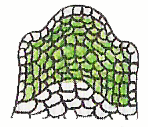 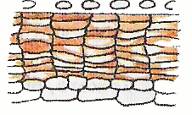 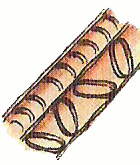 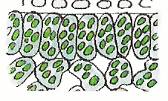 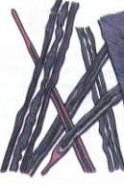  Какую функцию выполняют клетки:-  образовательной  ткани ________________________________________________-  покровной ткани _____________________________________________________-  механической ткани __________________________________________________-   основной  ткани    ____________________________________________________-   проводящей ткани  __________________________________________________ВЫВОД  _____________________________________________________________________          ___________________________________________________________________________Контроль знаний. Тест №1   «Клеточное строение организмов» Вариант № 1Часть А. Задания с одним вариантом ответа А 1. Молодая клетка отличается от старой клетки тем, что в ней А) мелкие вакуоли Б) разрушено ядро В) много хлоропластов Г) крупные вакуоли А 2. Наука, изучающая строение и функции клеток:   А) орнитология  Б) микология  В) цитология  Г) ботаника А 3. Благодаря делению и росту клеток организм:А) дышит  В) питается Б) растет и размножается  Г) выделяет вредные вещества А 4. Органические вещества клетки А) углеводы Б) вода В) ионы натрия и калия Г) минеральные соли А 5. При добавление йода, синяя окраска свидетельствует о наличии: А) белков Б) жиров В) углеводов Г) нуклеиновых кислотА 6. Растительную клетку можно узнать по наличию в ней А) ядра Б) клеточной мембраны В) цитоплазмы Г) хлоропластов А 7. Первый ученый, обнаруживший с помощью микроскопа клетки: А) Ч. Дарвин Б) М. Шлейден  В)  Роберт Гук  Г) В. Вернадский. А 8. Хлоропласты имеют окраску: А) желтую  Б) зеленую  В) красную  Г) бесцветную                                                  МАТРИЦА  ОТВЕТОВД/З: §-10 (с.32); в раб. тетр. № 3-5 (с. 24); Подготовить мини-сочинение на тему «Моё путешествие в мир клетки».                                                                Самооценка: Поставьте себе оценку за урок:Если Вы были внимательны и уверены, что все вопросы изучены вами, можете воспроизвести, то поставьте себе «5». Если Вы были не весь урок внимательны, но в целом материал усвоили и можете ответить на вопросы, поставьте себе «4».                                                                Я ставлю себе оценку: ______Для задания №8 Вариант № 2                          ТЕСТ  «Клеточное строение организмов»                                Вариант № 2Часть А. Задания с одним вариантом ответа А 1. Старая клетка отличается от молодой клетки тем, что в ней А) нет вакуолей Б) разрушено ядро В) много хлоропластов Г) крупные вакуоли А 2. Форму растительной клетке придает А) ядро Б) вакуоль В) оболочка Г) цитоплазма А 3. Все живые организмы состоят из:А)  стеблей и листьев  Б) корней и листьев  В) корней и побегов   Г) клетокА 4. Неорганические вещества клетки  А) углеводы Б) нуклеиновые кислоты В) белки Г) минеральные соли А5. Прочность оболочке растительной клетки, придает:А) белки Б) жиры В) крахмал Г) целлюлоза А 6. Каждая клетка появляется путем деления:А) межклеточного вещества    Б) материнской  клетки  В) органических веществ         Г) минеральных веществА 7. Растительную клетку можно узнать по наличию в ней  А) ядра Б) клеточной мембраны В) цитоплазмы Г) вакуолей с клеточным соком А 8. Основным запасом питательным веществом клубня картофеля является:         А) крахмал  Б) вода  В) белок  Г) жирЭтапы урокаДеятельность учителяДеятельность учащихсяДеятельность учащихсяДеятельность учащихсяДеятельность учащихсяДеятельность учащихсяДеятельность учащихсяЭтапы урокаДеятельность учителяПознавательнаяПознавательнаяКоммуникативнаяКоммуникативнаяРегулятивнаяРегулятивнаяЭтапы урокаДеятельность учителяОсуществляемые действияФормируемые способы деятельностиОсуществляемые действияФормируемые способы деятельностиОсуществляемые действияФормируемые способы деятельности I.Организационно – мотивационный этапЦель: включение в учебную деятельность на личностно – значимом уровне.Поиск формулирования темы урока через решение проблемного вопроса.Создание эмоционального настроя через постановку проблемного вопроса Чему будет посвящена наша тема урока? Прослушивают и анализируют  сказку  « о растительной клетки»Постановка и формулирование проблемы, выдвижение предложений и их обоснование.Включаются в урок во взаимодействии с учителем.Сотрудничество с учителемФормулируют тему урока и записывают ее в рабочих листах(Приложение 1).Сопоставление известного материала  с тем, что еще не известно.2. Актуализация знаний. Повторение и закрепление знаний Цель этапа: повторение изученного материала, необходимого для «открытия нового знания», и выявление затруднений в индивидуальной деятельности каждого учащегосяПовторение начинаем с вопросов1. Какие царства живых организмов вы знаете? (Бактерии, грибы, растения, животные).2.Какое строение имеет  любой живой организм?  (Клеточное).3.Как называется наука, изучающая клетку. (Цитология).4.С помощью чего мы можем рассмотреть клетки различных организмов? (С помощью увеличительных приборов). 5.Как устроен микроскоп? Как узнать, какое увеличение  дает микроскоп? 6.Первые микроскопы были похожи на современные?7. Кто впервые увидел клетки?8. Какое строение имеет клетка? Назовите органоиды клетки?Слайды презентацииВключаются в урок во взаимодействии с учителем.Отвечают на вопросы учителя, заполняют рабочие листы.Анализ  известной информации и  её преобразованиеВыделение понятий «цитология», Включаются в урок во взаимодействии с учителем.Сотрудничество с учителемФормулируют законы природы,  записывают в рабочих листахСопоставление уже  известного материала  с тем, что еще не известно.3. Исполнительско - исследовательский  этап. Первичное закреплениеЦель: установить правильность усвоения нового материала, выявить неверные представления и их коррекция. Усвоение учащимися нового способа действия при работе с рабочими картами и формирование умений его применять.Учитель предлагает выполнить исследовательскую работу. Проверьте сами себя – усвоили ли вы этот материал, о котором говорили сегодня на уроке.Выполняют исследовательскую работу. Сравнивают и обобщают полученные знания о строении растительной клеткиОпределение  понятий. Оболочка, ядро, цитоплазма митохондрии, лизосомы, пластиды и др. Виды тканей: образовательные, основные, проводящие, механические, покровные.Овладение основными понятиями темы «Клеточное строение организмов», Вносить необходимые коррективы в действие после его завершения;- адекватно воспринимать предложения по исправлению допущенных ошибок;  - уважительно относиться к позиции другого,  пытаться договариваться; - выделять главное.Осуществление совместной познавательной деятельности в группе и в сотрудничестве с учителем.Пишут тест №___ (+/-)Взаимоконтроль - попарно под диктовку учитель. Проводят самооценку своим действиям.Умение работать с разнообразными заданиями   Умение оценивать других  и давать самооценку своим действиям.4. ФизминуткаВыполнение дыхательных и физических упражнений 5. Самостоятельная работа и самопроверка.Цель: применение нового знания в измененной ситуации, выявление качества и уровня овладения знаниями и способами действийНаправляет деятельность учащихся на выполнение итогового контрольного теста по теме. (Приложение 1).Индивидуальная работа учащихся в рабочих листах по заданиям.(Приложение 1). Устанавливают связи между частным и общим, осуществляют синтез полученной информации.Индивидуальная работа в рабочих листах.Осуществление совместной познавательной деятельностиКонтроль знаний, тест №1 . Проводят самооценку своим действиям.Умение давать самооценку своим действиям.6. Включение в систему знаний и повторения.Цель: повторение и закрепление  изученного, выявление границы применимости нового знания, введение экологического аспектаПодведение итогов урока. Отвечают на вопросы учителя. Воспроизведение и корректировка ранее усвоенных знаний, умение формулировать основные понятия.Диалог с учителем и обучающимися.Сотрудничество учителя  и обучающихся;  освоение разных способов коммуникаций.Умение  полно и точно выражать свои мысли. Проводят самооценку  полученным знаниям и умениям.Осознание уровня  качества сформированных знаний7.РефлексияЦель: самооценка учащимися результатов своей учебной деятельности, осознание метода построения и границ применения нового способа действия.Предлагает осмыслить свои действия на уроке и дать самооценку, используя для этого самооценку выполнения заданий в рабочих листах (Приложение 1).Проводят самооценку своей деятельности на уроке индивидуально, с помощью рабочего листа.  (Приложение 1)Оценивают свое настроение после урока (Слайд 9)Индивидуальная работа в рабочих листах.Диалог с учителем и обучающимися.Открытость учащихся к передаче и осмыслению своих действий; освоение разных способов коммуникаций.Умение  полно и точно выражать свои мысли. Проводят самооценку  деятельности на уроке.Умение оценивать других и давать самооценку своим действиям.9. Домашнее задание.Цель: обеспечить понимание цели, содержания и способов выполнения домашнего задания.Подготовить мини сочинение на тему «Мое путешествие в мир клетки»Предлагается ознакомиться с §-10 (с.32); в раб. тетр. № 3-5 (с. 24)Слушают пояснения учителя, комментируют и  записывают д/зА 1А 2А 3А 4А 5А 6А 7А 8